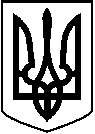  ЛЕТИЧІВСЬКА СЕЛИЩНА РАДА ХМЕЛЬНИЦЬКОГО РАЙОНУ ХМЕЛЬНИЦЬКОЇ ОБЛАСТІВИКОНАВЧИЙ КОМІТЕТ   Р І Ш Е Н Н Я__.02.2022  р.                                       Летичів                                                 №  ___Про уповноваження посадових осіб на складання протоколів про адміністративне правопорушенняЗ метою підвищення контролю за дотриманням правил щодо карантину людей та забезпечення ефективної роботи з профілактики правопорушень у цій сфері на території громади, відповідно до ст. ст. 38, 40, 59 Закону України «Про місцеве самоврядування в Україні», керуючись ст. 255, ст.256 Кодексу України про адміністративні правопорушення, виконавчий комітет Летичівської селищної ради В И Р І Ш И В:1. Уповноважити на складання протоколів про адміністративне правопорушення передбачені статтею 443 Кодексу України про адміністративне правопорушення – «Порушення правил щодо карантину людей» наступних посадових осіб:1.1. старост старостинських округів Летичівської селищної ради;1.2. посадових осіб сектору муніципальної інспекції з питань благоустрою Летичівської селищної ради;1.3. працівників поліції ВП № 3 Хмельницького районного управління поліції ГУНП в Хмельницькій області – за ч. 2 ст. 443 Кодексу України про адміністративне правопорушення. 	2. Контроль за виконанням цього рішення покласти на заступника селищного голови Анатолія НІЦЕВИЧА.Селищний голова                                                                             Ігор ТИСЯЧНИЙ